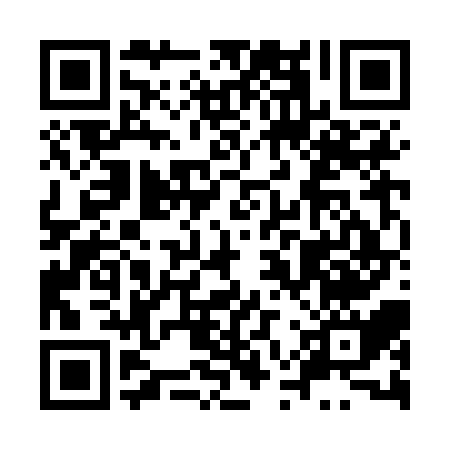 Prayer times for Chhaligram, BangladeshMon 1 Apr 2024 - Tue 30 Apr 2024High Latitude Method: NonePrayer Calculation Method: University of Islamic SciencesAsar Calculation Method: ShafiPrayer times provided by https://www.salahtimes.comDateDayFajrSunriseDhuhrAsrMaghribIsha1Mon4:395:5612:093:376:217:392Tue4:385:5512:083:376:227:393Wed4:375:5412:083:376:227:404Thu4:365:5312:083:376:237:405Fri4:355:5212:083:366:237:416Sat4:345:5112:073:366:247:417Sun4:335:5012:073:366:247:428Mon4:315:4912:073:366:247:429Tue4:305:4812:063:366:257:4310Wed4:295:4712:063:356:257:4411Thu4:285:4612:063:356:267:4412Fri4:275:4512:063:356:267:4513Sat4:265:4412:053:356:277:4514Sun4:255:4312:053:346:277:4615Mon4:245:4312:053:346:287:4716Tue4:235:4212:053:346:287:4717Wed4:225:4112:043:346:297:4818Thu4:205:4012:043:336:297:4819Fri4:195:3912:043:336:297:4920Sat4:185:3812:043:336:307:5021Sun4:175:3712:043:336:307:5022Mon4:165:3612:033:326:317:5123Tue4:155:3512:033:326:317:5224Wed4:145:3512:033:326:327:5225Thu4:135:3412:033:326:327:5326Fri4:125:3312:033:316:337:5427Sat4:115:3212:033:316:337:5428Sun4:105:3112:023:316:347:5529Mon4:095:3112:023:316:347:5630Tue4:085:3012:023:316:357:57